Teofilius Matulionis – Lietuvos arkivyskupas, Dievo Tarnas, kankinys.Gimė: 1873 m. birželio 22 d.
Kudoriškyje, Alantos valsčiuje.Mirė: 1962 m. rugpjūčio 20 d. Šeduvoje.Palaidotas Kaišiadorių katedros vyskupų kriptoje.Teofilius Matulionis buvo kunigas visa siela ir kiekviena ląstele. Jam rūpėjo Dievo karalystė mumyse ir žmonės, žmonės, žmonės. Niekada nekaupė turtų nei sau, nei giminėms. Gyveno asketiškai.Teofilius Matulionis, didelę gyvenimo dalį praleido kalėjimuose, lageriuose, tremtyje, patyrė nuožmius teismus ir tardymus, liko ištikimas Dievui, žvelgė į gyvenimą ir į savo kankintojus dieviškos meilės žvilgsniu.Arkivyskupas nuolankiai vykdė Dievo valią, priėmė gyvenimo kryžius, panašėjo į Kristų, tapo Jo šviesa gyvenimo amžininkams ir mums. 1.Dvi raides išbrauk, vieną palik ir perskaityk T.Matulionio šūkį:ROPKMEKLRATKTYRGUYMIŽDOIRJŲTUĮ OLŽDYVSUAEUIERGZVŽURDEREROSSO„_ _ _   _ _ _ _ _ _   _   _ _ _ _ _ _ _ _ _  „2.Surask ir surašyk vyskupo Teofiliaus asmens savybes......................................................................................................................................................................................................................................................................................................................................................................................................................................................................................................3.Nuspalvink raides ir perskaityk, ką pasakė apie vyskupą Teofilių Matulionį Popiežius Pijus XI:„Garbė lietuvių tautai, davusiai tokį didvyrį“MALDA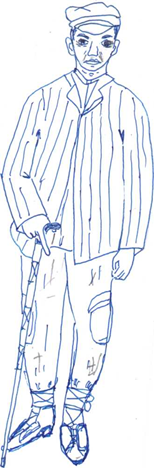 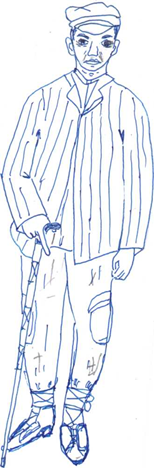 Mūsų Viešpatie, šventumo šaltini!Tu stiprini visus Tavimi pasitikinčius ir nuoširdžiai Tavo valią vykdančius.Tu stiprinai ir vyskupą Teofilių,kai dėl Tavo vardo jis kentėjo kalėjimuose bei lageriuose ir liko Tau ištikimas.Per vyskupo Teofiliaus užtarimą suteikmums malonių, kurių su pasitikėjimuTavęs prašome. Amen.Parengė-tikybos mokytoja metodininkė Lina ČėsnienėGarbingasis Dievo tarnas arkivyskupas Teofilius Matulionis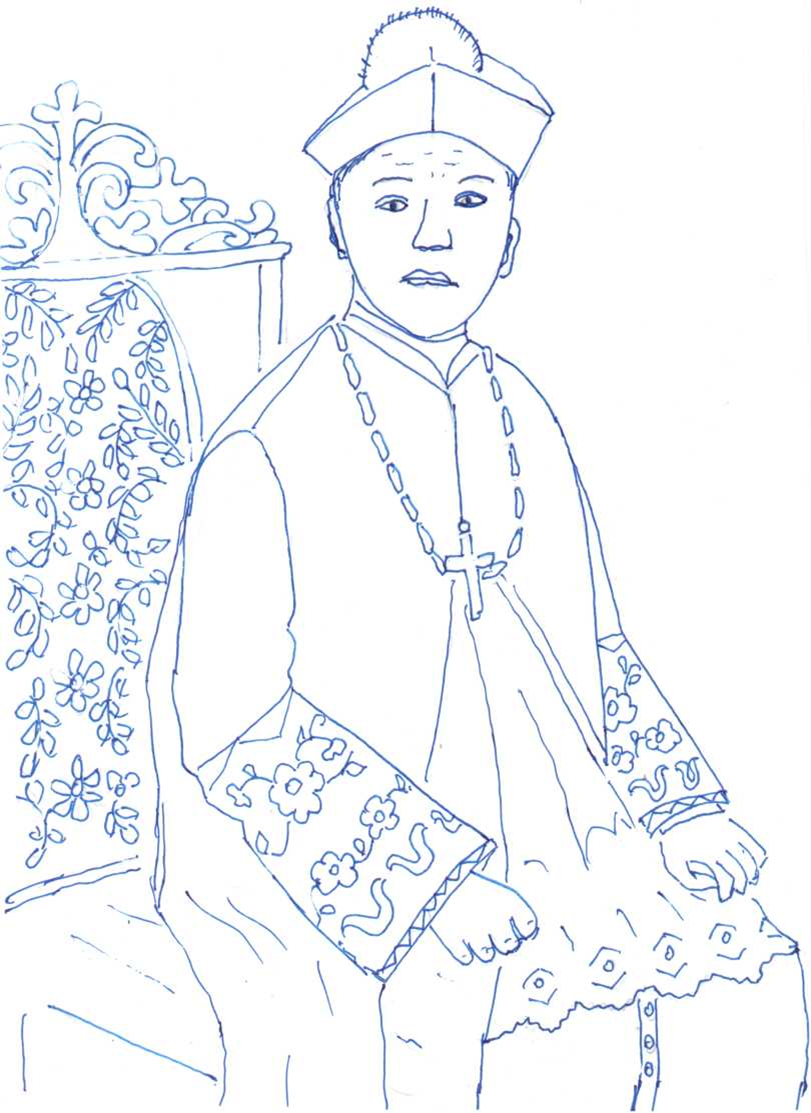 JTRARETIKPAMALDUSISURIKATEBITTRURUTUKKUKLUSSURILUSPRANUSISEMNAMELINUSDANGIRUSPAPRASTASIDURTAIKUSLENIKAMATAKAISIMITRATIPERUSUPIRANUOLANKUSDIRKIGASORUOLUSDRIMBALAKADERKIMASISYTRARITMISFERARIATSAKINGASTRIKIMITOIBRADARBŠTUSRITUTYKIMASTIKROGORUSKUSTUSSIMTIRAKRUOPŠTUSRIDISVTVARKINGASLINGASPRINGASORPEKDRMAŽAI KALBANTIS, BET TIKSLUSOPMENUSLERUSDOSNUSAGONASOTRUKBEDRĄSUSNERAMIDUKORETIKMPONISAZIMAKARITUVLESĄŽININGASTTRIKI